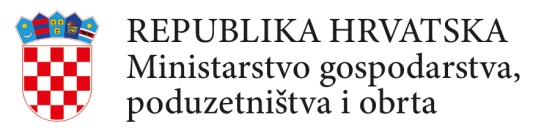 P R I J A V N I C AJavno predstavljanje Prijedloga zakona o Državnom inspektoratu 10. listopada 2018.,  Velika dvorana Ministarstva gospodarstva, poduzetništva i obrtaZagreb, Ulica grada Vukovara 78 (s početkom u 10:00h)Molimo da popunjenu prijavnicu dostavite putem elektroničke pošte na adresu: donatela.leko@mingo.hr ili putem telefona na broj 01 6106 937IME I PREZIMEINSTITUCIJA /ORGANIZACIJAADRESA POŠTANSKI BROJ I MJESTO TELEFON / FAX MOBITELE-MAIL 